Multi School Council minutes. North Secondary. May 23PresentClacton County High SchoolColne High SchoolA big thank you to Clacton High for hosting us and a massive thank you to all the young people who took part. It was very brave of you all to work with people you didn’t know and I was impressed with your mature attitudes and your fantastic ideas.Deaf Awareness – ideas to raise the profile in schoolsLearn sign languageLook into careers that support deaf awarenessIn music lessons do more to ‘feel the music’ rather than just listeningSimulation – being deaf for the day to gain a greater insight – wear ear defenders/noise cancelling headphonesDo lip reading/lip synching activitiesLook into careers of deaf interpretersAdd subtitles to all videos shown in assemblySend lesson slides out after lessons to aid those who are hearing impairedSign language clubRoom numbers in braille on wall next to door for visually impairedBehaviour in schools – what works and what can be improvedGood pastoral team with easy accessBullying crackdown with far harsher sanctions has significantly lowered cases of bullying at Colne High SchoolDetentions are also down due to behaviour policyARC rewards at Colne need to have more investmentSLT on toilet duty has made toilet situation better – vaping downImproved behaviour policy makes warnings more clear for studentsAt Clacton many make use of the updated outside space which is good for mental healthSchool exchanges – class exchanges for a day to another school to learnMore up to date technology to be used to create better focus from studentsHave an activities week with choice for pupils – something to work towardsMore open conversations with teachersOne school had a breakfast award for the best class attendance every half term which was popularGolden tickets awarded for attendance meaning queue jumping reward for lunchMore subject specialists and less sub teachers – this was felt to be a real problemPositive trips for good behaviourToo much emphasis on negative and not enough on positivePostcards to be sent home more regularly for good behaviourListening ear for chats – pastoral often only deal with the really bad issuesBubble room – a quiet space to de-stress and re-regulateVape detectors in toilets for healthGlobal warming – what more can adults and communities do?Stop all single use plasticsEco club at school needs greater investment and advertisingWalk/bike to school week with reward‘Beat the Street’ competitionMore recycling bins in the community and at schoolSolar panels in schoolsUse less paperSchool spaces used to grow produceBeach clean up once a month with school communityImprove heating systems in schools to avoid wastageNext agenda itemsIs uniform necessarySchool dinners – more optionsPSHE in secondary should be more focussed on moving towards adulthoodCultures and ethnicitiesMedical conditionsMental health/anxietyLGBTQ+Some fantastic ideas here and lots of topics up for discussion on the next agenda. If anyone could host next time please do let us know!North Secondary – Wednesday 4th October, Tuesday 5th December, Friday 9th February, Thursday 21st March, Wednesday 15th May, Thursday 4th JulyWe understand that some meetings may be hard to get to, especially as there are now more meetings. The children have suggested virtual meetings to support this and the dates/times of these are below. Friday 6th October 10am – 11amTuesday 10th October 1:30pm – 2:30pmThursday 12th October 2pm – 3pmFriday 1st December 1:30pm – 2:30pm Thursday 7th December 10am – 11amMonday 11th December 2pm – 3pmTuesday 6th February 10am – 11amMonday 12th February 1:30pm – 2:30pmFriday 15th March – 1:30pm – 2:30pmFriday 22nd March – 10am – 11amTuesday 26th March – 2pm – 3pmMonday 13th May – 1:30pm – 2:30pm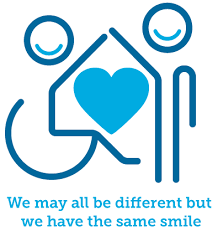 